                                                              Person Specification  - Release cover  teacher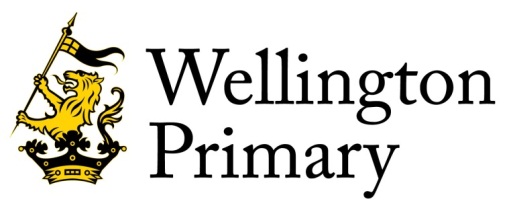 CategoryEssentialDesirableWhere IdentifiedApplicationCompleted application formFully supported in referencesWell structured supporting statement that demonstrates how the person specification is metApplicationReferencesSafeguardingClear DBS checkClear Disqualification by Association checkClear prohibition list checksExcellent referencesPre-employment checksReferencesQualifications and TrainingHonours degreeTeacher training qualificationRelevant work, training or further development Additional professional courses relevant to EYFS & primary phase teachingApplicationSuccessful ExperienceMaking the learning of young people challenging, enjoyable and real and achieving good resultsSeveral years teaching experience across EYFS, Key Stage 1 and Key Stage 2Successful tutoring or mentoring of students 1:1 or in a small groupApplicationReferencesSelection processExpertiseGood planning and differentiation skillsGood diagnostic and assessment for learning skillsExcellent communication skills; the ability to enthuse, inspire, influence and motivate othersAbility to work closely with Teaching Assistants and ensure effective deploymentExpertise in marking and feedback A clear understanding of the use of ICT in enabling innovative and effective approaches to teaching and learningAbility to work effectively on own initiativeAbility to work successfully as part of a teamKnowledge of the new national curriculum and new initiatives  Ability to offer a subject area expertiseAbility to offer a range of enrichment or extra-curricular activitiesExpertise in supporting children with additional educational needsExcellent understanding of pupil safeguardingEvidence of being able to build and sustain effective working relationships with children, staff, outside agencies and parents Knowledge or experience of international primary curriculumExperience of working with service children and familiesQualifications in outdoor learning or sports coachingApplicationReferencesSelection processPersonal AttributesA fundamental belief that every child mattersA fundamental belief that aspirations and achievement can be significantly altered An excellent health and attendance recordA flexible approach to people and situationsCreative, forward thinking and innovativeEnthusiastic and positiveResilient and tenaciousDiplomatic and discreetReliable under pressureHard workingCan demonstrate humour and warmth A commitment to personal development and life long learningApplicationReferencesSelection process